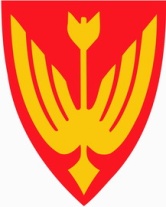 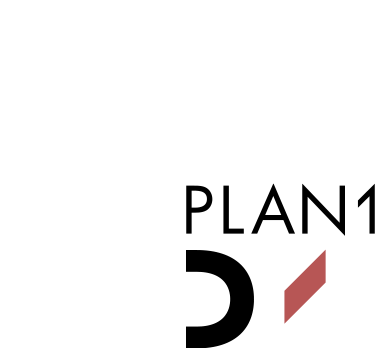 Våler kommuneREGULERINGSBESTEMMELSER TILDETALJREGULERING AV NY BARNESKOLE OG FLERBRUKSHUS, VÅLER KOMMUNEPLAN-ID: 2015001Planen er datert 	09.09.19Bestemmelser er datert 09.09.19Vedtatt den 		xx.xx.xxDersom det i forbindelse med tiltak i marken oppdages automatisk fredete kulturminner som tidligere ikke er kjent, skal arbeidet stanses i den utstrekning det berører kulturminnene eller deres sikringssoner på fem meter. De som utfører arbeidet i marken, skal straks melde fra om funn til fylkeskommunens kulturavdeling, jfr. lov om kulturminner § 8.1 	GENERELT1.1	Formålet med planen er å tilrettelegge for videreutvikling av dagens virksomhet i kommunehuset med tilliggende veger og parkering.1.2	I planen er det regulert områder for følgende formål:1: Bebyggelse og anleggOffentlig tjenesteyting (1160)Energianlegg (1510) Uteoppholdsareal (1600)2: Samferdselsanlegg og teknisk infrastrukturKjøreveg (2011)Gang- og sykkelveg (2015)Annen veggrunn, grøntareal (2019)Parkeringsplasser (2082)HensynssoneFaresone flomfare (H320)1.3 	PLANKRAV I forbindelse med søknad om tillatelse til tiltak skal det vedlegges situasjonsplan i målestokk 1: 500, som viser plassering av omsøkte bygg og evt. framtidige bygg og hvordan den ubebygde delen av tomten skal planeres og utnyttes. Før det tillates tiltak for opparbeidelse av skolens utearealer, skal kommunen godkjenne en utomhusplan hvor det angis evt. forstøtningsmurer, gjerder, areal for veg, parkering, gangforbindelser, lek og opphold, likeså eksisterende og ny vegetasjonsbruk, håndtering av overvann, samt hvordan varelevering skal løses.1.4 	GANGFORBINDELSER I forbindelse med opparbeidelse av ny barneskole og flerbrukshus, skal det planlegges og opparbeides gangforbindelser gjennom området som forbinder de ulike funksjonene og knytter disse til de omkringliggende områdene. Gangforbindelser skal vises på utomhusplanen. 1.5 	ESTETIKK Kommunen skal påse at alle tiltak får en god estetisk utforming, både i seg selv og forhold til omgivelsene. 1.4	UNIVERSELL UTFORMING Ved utbygging og utforming av ny bebyggelse og anlegg skal det sikres god tilgjengelighet for alle. Bygninger og anlegg, herunder veganlegg og annen tilkomst, skal utformes slik at de kan brukes på like vilkår av så stor del av befolkningen som mulig. 1.5	STØY  For ny bebyggelse og tilhørende uteoppholdsarealer skal støynivåer ikke overstige grenseverdiene i Miljøverndepartementets retningslinjer for behandling av støy i arealplanleggingen (T-1442-2016).1.6	OVERVANN  Overvann og drensvann skal fordrøyes og infiltreres innenfor området. 2 	BEBYGGELSE OG ANLEGG (IHT. PBL. 12-5 PKT. 1)2.1	Offentlig tjenesteyting	Innenfor o_BOP kan det etableres skole, flerbrukshus og bibliotek med tilhørende gangforbindelser, utearealer og byrom. Maksimum tillatt bebygd areal %BYA=40%. Ny bebyggelse kan oppføres med en maksimal bygningshøyde kote 181. Det skal etableres sykkelparkeringer tilsvarende 25 % av elevtallet.2.2	Minste uteoppholdsareal (MUA)Det skal opparbeides minste uteoppholdsareal for skole iht anbefalinger i Rapport IS 1130 «Skolens utearealer fra Sosial- og helsedirektoratet:Minste uteoppholdsareal (MUA) skal være 15 daa + 25m2 for hver elev over 300 elever. Alt uteoppholdsareal skal ligge i hvit støysone. Arealene skal opparbeides iht godkjent utomhusplan, og skal være ferdig etablert senest 1,5 år etter at nytt skolebygg er tatt i bruk.I beregning av minste uteoppholdsareal kan arealer innenfor o_BOP, o_BUT og utearealer ifm Våler ungdomsskole og eksisterende barneskole inngå."2.3 	ENERGIANLEGG Område o_BE tillates benyttet til nær-/ fjernvarmeanlegg. Områdene skal i nødvendig grad sikres i forhold til barns ferdsel i området. Vedrørende flomfare, vises det til pkt 4.1.2.4 	UTEOPPHOLDSAREAL Innenfor o_BUT tillates anlegg og bebyggelse som fremmer områdets funksjon som uteoppholdsareal. 3 	SAMFERDSELSANLEGG OG TEKNISK INFRASTRUKTUR (IHT. PBL. 12-5 PKT. 2)3.1	KJØREVEG Kjøreveger (o_SKV 1-3) skal opparbeides som vist på plankartet. 3.2 	GANG- OG SYKKELVEG Gang- og sykkelveg (o_SGS) skal opparbeides som vist på plankartet. Gang- og sykkelveien skal være åpen for allmenn ferdsel til fots og på sykkel. 3.3	ANNEN VEGGRUNN - GRØNTAREAL Innenfor dette arealet tillates opparbeidet grøft, snøopplag og beplantning. Området skal beplantes/tilsås med vekt på naturlig vegetasjon for å begrense vedlikeholdsbehov. 3.4	PARKERING Innenfor dette arealet er det opparbeidet parkeringsplass. Minimum 5% av p-plassene skal være HC-plasser.4	HENSYNSONER (PBL § 12-6) 4.1	FARESONE FLOMFARE Innenfor området som er merket med flomfare på kartet (H 320), skal evt bebyggelse og anlegg anlegges slik at risiko for skader ifm med evt flom minimeres. Beregnet nivå for en 200-årsflom inkl 0,5m sikkerhetsmargin i dette området er 163,5 moh. 